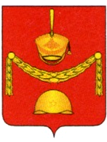 АДМИНИСТРАЦИЯПОСЕЛЕНИЯ РОГОВСКОЕ В ГОРОДЕ МОСКВЕпроектПОСТАНОВЛЕНИЕО перечне должностей муниципальной службы, замещение которых связано с коррупционными рискамиВ соответствии со статьей 15 Федерального закона от 02.03.2007 № 25-ФЗ «О муниципальной службе в Российской Федерации», статьями 8 и 12 Федерального закона от 25.12.2008 № 273-ФЗ «О противодействии коррупции», статьями 1 и 3 Федерального закона от 03.12.2012 № 230-ФЗ «О контроле за соответствием расходов лиц, замещающих государственные должности, и иных лиц их доходам», Указа Мэра Москвы от 29.07.2009 №49-УМ «Об утверждении перечня должностей государственной гражданской службы города Москвы, при замещении которых государственные гражданские служащие города Москвы обязаны представлять сведения о своих доходах, об имуществе и обязательствах имущественного характера, а также сведения о доходах, об имуществе и обязательствах имущественного характера своих супруги (супруга) и несовершеннолетних детей»,ПОСТАНОВЛЯЕТ:1.Утвердить перечень должностей муниципальной службы в администрации поселения Роговское, при назначении на которые граждане и при замещении которых муниципальные служащие обязаны представлять сведения о своих доходах, расходах, об имуществе и обязательствах имущественного характера, а также о доходах, расходах, об имуществе и обязательствах имущественного характера своих супруги (супруга) и несовершеннолетних детей (приложение).2.Установить, что гражданин, замещавший должность муниципальной службы, включенную в перечень, указанный в пункте 1 настоящего постановления, в течение двух лет со дня увольнения с муниципальной службы:2.1.Имеет право замещать на условиях трудового договора должности в организациях и (или) выполнять в данных организациях работы (оказывать данным организациям услуги) в течение месяца стоимостью более ста тысяч рублей на условиях гражданско-правового договора (гражданско-правовых договоров), если отдельные функции муниципального (административного) управления данной организацией входили в должностные обязанности муниципального служащего, с согласия комиссии администрации поселения Роговское по соблюдению требований к служебному поведению муниципальных служащих и урегулированию конфликта интересов.2.2.Обязан при заключении трудовых или гражданско-правовых договоров на выполнение работ (оказание услуг), указанных в подпункте 2.1 настоящего пункта, сообщать работодателю сведения о последнем месте своей службы.3. Признать утратившим силу Постановление администрации поселения Роговское в городе Москве от 12.11.2021 №37 «О перечне должностей муниципальной службы, замещение которых связано с коррупционными рисками».4. Настоящее постановление вступает в силу с даты подписания. 5.Опубликовать настоящее постановление в бюллетене «Московский муниципальный вестник» и сетевом издании «Московский муниципальный вестник».6.Контроль за выполнением настоящего постановления остается за главой администрации. Глава администрации                                                                            А.В. ТавлеевПриложение к постановлению администрации поселения Роговское в городе Москве от 09.01.2023г. № 01Перечень должностей муниципальной службы в администрации поселения Роговское, при назначении на которые граждане и при замещении которых муниципальные служащие обязаны представлять сведения о своих доходах, расходах, об имуществе и обязательствах имущественного характера, а также о доходах, расходах об имуществе и обязательствах имущественного характера своих супруги (супруга) и несовершеннолетних детейВысшие должности муниципальной службы: – глава администрации.Главные должности муниципальной службы: – первый заместитель главы администрации;– заместитель главы администрации;– заместитель начальника отдела;               – начальник отдела;             – главный бухгалтер - начальник отдела.Ведущие должности муниципальной службы: – заведующий сектором (исполняющий функции по осуществлению закупок товаров, работ, услуг для обеспечения муниципальных нужд).от 09.01.2023 № 01